ACTA DE REGISTRO DEL COMITÉ DE CONTRALORÍA SOCIAL 2016PROGRAMA DE FORTALECIMIENTO DE LA CALIDAD EN INSTITUCIONES EDUCATIVAS (PROFOCIE) 2015I. DATOS GENERALES DEL COMITÉ DE CONTRALORÍA SOCIAL DATOS DE LOS INTEGRANTES DEL COMITÉ DE CONTRALORÍA SOCIAL    (Adjuntar la lista con nombre y firma de los integrantes y asistentes a la constitución del Comité)II. DATOS DE OBRA O APOYOS DEL PROGRAMA III. FUNCIONES Y COMPROMISOS QUE REALIZARÁ EL COMITÉ DE CONTRALORÍA SOCIALNota: Los beneficiarios eligieron por mayoría de votos a los integrantes del Comité de Contraloría Social. Nombre de la Institución Educativa:Nombre del Comité de Contraloría Social:Número de registro (en caso que aplique):Fecha de registro:Nombre de los contralores socialesCargoDomicilio particular (Calle, Número, Localidad, Municipio, Estado)Sexo (M/H)EdadFirmaNombre y descripción del tipo de apoyo que se recibeMonto del apoyoUbicación o Domicilio (Calle, Número, Localidad, Municipio y Estado)Período de EjecuciónPeríodo de EjecuciónNombre y descripción del tipo de apoyo que se recibeMonto del apoyoUbicación o Domicilio (Calle, Número, Localidad, Municipio y Estado)DelAlFunciones:Compromisos:Comentarios Adicionales:Nombre, puesto y firma del (la) Responsable de Contraloría Social en la Institución EducativaNombre y Firma del (la) Representante del Comité de Contraloría Social en la Institución Educativa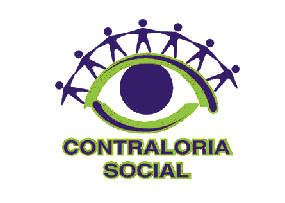 